UNIVERSIDADE FEDERAL DE JUIZ DE FORA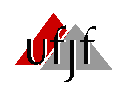 INSTITUTO DE CIÊNCIAS EXATASDEPARTAMENTO DE MATEMÁTICAMESTRADO PROFISSIONAL EM EDUCAÇÃO MATEMÁTICAFORMULÁRIO DE INTERPOSIÇÃO DE RECURSOPROCESSO SELETIVOPROCESSO SELETIVO 2021CANDIDATO(A): _________________________________________________O recurso diz respeito à:(    ) Processo de Inscrição no Processo Seletivo(    ) Avaliação do Currículo Lattes(    ) Avaliação do Memorial Descritivo(    ) Arguição Oral(    ) Outros - ___________________________________________________JUSTIFICATIVA DO(A) CANDIDATO(A)ATENÇÃO: O limite de linhas para a justificativa não deve ser ultrapassado.____________________________________________________________________________________________________________________________________________________________________________________________________________________________________________________________________________________________________________________________________________________________________________________________________________________________________________________________________________________________________________________________________________________________________________________________________________________________________________________________________________________________________________________________________________________________________________________________________________________________________________________________________________________________________________________________________________________________________________________________________________________________________________________________________________________________________________________________________________________________________________________________________________________________________________________________________________________________________________________________________________________________________________________________________________________________________________________________________________________________________________________________________________________________________________________________________________________________________________Anexou algum documento? (  ) sim   (  ) não   (  ) Qual(is)? _________________________________________________________________________________________________________________________________, ____ de ________________________ de _______.Assinatura do(a) candidato(a) ou do seu (sua) procurador(a)